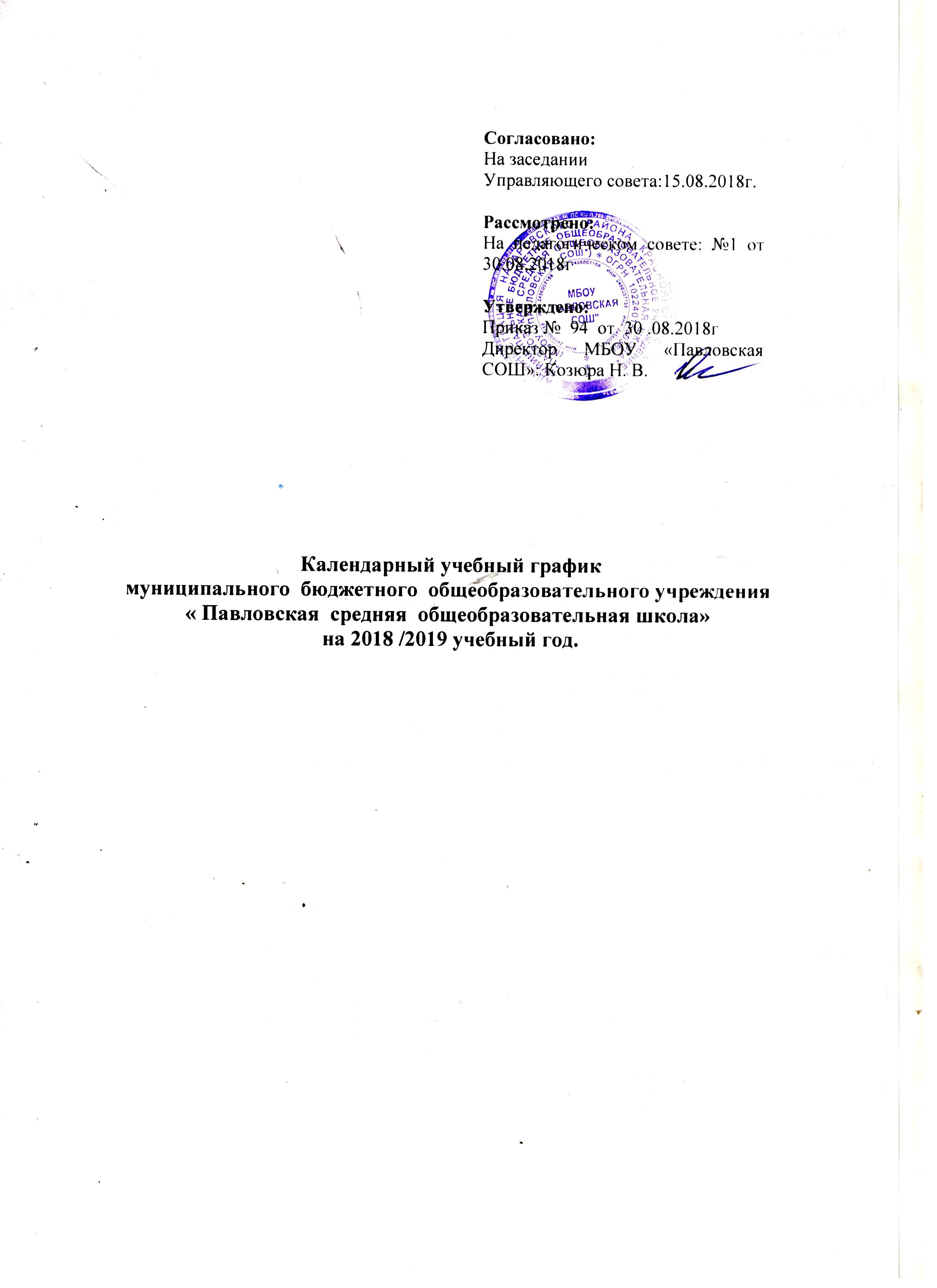 Продолжительностьучебного годаРежим  работы(определяется в строгом соответствии с  Уставом ОУ)Режим  работы(определяется в строгом соответствии с  Уставом ОУ)КаникулыСроки проведения промежуточной аттестацииНачало  учебного года:1 сентября 2017г1четверть: 1.09.18 -26.10.18г(8 недель);2четверть:   6.11.18г - 29.12.18г(8 недель);3четверть: 09.01.19г-22.03.19г (11недель);4четверть:1.04.19г- 31.05.18г(8недель)Начало занятий: 8 ч.15 минНачало занятий: 8 ч.15 минОсенние каникулы:27.10.2018 – 05.11.2018г.,Продолжительность 10 календарных днейОтметки выставляются  во 2 – 4 классах за каждую четверть и год: В 1 классе - качественная оценка успешности освоенияобщеобразователь ных программ.Сроки проведения  промежуточной Аттестации:1 – 4 классы:(10.04.2019 – 25.05.2019 г)Окончание  учебного  года.Уровни  образования:Уровень НОО:1,2,3,4 классы - 31 маяПродолжительностьучебной  недели1 –3 классы – 5дней;4 класс – 6 днейПродолжительность занятий:для 2 – 9 классов  по 45 мин;для  1 – го класса используется «ступенчатый» режим обучения в первом полугодии с организацией в середине учебного дня  динамической паузы продолжительностью 40  минут. Учебные занятия проводятся только в первую смену. В сентябре, октябре – 3 урока по 35 минут каждый; в ноябре – декабре – 4 урока по 35 минут  каждый; январь – май по 4 урока4 дня и один день5 уроков по 40 минут каждый.Сменность занятий:Одна  смена, согласно Уставу ОУ;Обучение во вторую смену не предусмотрено1-3 классы – 5 – ти дневная рабочая неделя, 4 кл – 6- дневная рабочая неделя.Продолжительность занятий:для 2 – 9 классов  по 45 мин;для  1 – го класса используется «ступенчатый» режим обучения в первом полугодии с организацией в середине учебного дня  динамической паузы продолжительностью 40  минут. Учебные занятия проводятся только в первую смену. В сентябре, октябре – 3 урока по 35 минут каждый; в ноябре – декабре – 4 урока по 35 минут  каждый; январь – май по 4 урока4 дня и один день5 уроков по 40 минут каждый.Сменность занятий:Одна  смена, согласно Уставу ОУ;Обучение во вторую смену не предусмотрено1-3 классы – 5 – ти дневная рабочая неделя, 4 кл – 6- дневная рабочая неделя.Зимние каникулы:30.12.2018г– 08.01.2019 г., Продолжительность:10 календарных днейВ школе принята 5- бальная система оценивания знаний, умений и навыков обучающихся.1 классы – 33 учебных недели;2,3,4 классы – 34 учебных неделиРасписание звонков:Расписание звонков:Дополнительные каникулыдля 1 классаДата начала каникул – 11.02.2019г гДата окончания каникул – 17.02.2019 гПродолжительность:7 календарных дней.1 классы – 33 учебных недели;2,3,4 классы – 34 учебных неделиДля 1 класса (сентябрь – октябрь)8.15 – 8.509. 00 – 9.359. 55 – 10. 30Динамическая пауза:10. 40 – 11. 20 Для 2 – 4 классов8.15 – 9.009.10 – 9.5510.15 – 11.0011.10– 11.5512.05 – 12.50Дополнительные каникулыдля 1 классаДата начала каникул – 11.02.2019г гДата окончания каникул – 17.02.2019 гПродолжительность:7 календарных дней.Для 1 класса (ноябрь – декабрь)1. 8.15 – 8.502. 9. 00 – 9.35        3. 9. 55 – 10. 30Динамическая пауза:10. 40 – 11. 20   4. 11.20 – 11.55Для 1кл (январь- май)1. 8.15-8.552. 9.10- 9.503.10.10- 10.50Динамическая пауза10.50-11.304.11.30-12.105.12.20-13.00Весенние каникулы23. 03.2019 – 31.03.2019гПродолжительность:9 календарных днейЛетние каникулы01.06.2019г–31.08.2019 г. – В переводных классах;Продолжительностьучебного годаРежим  работы(определяется в строгом соответствии с  Уставом ОУ)КаникулыСроки проведения промежуточной аттестацииНачало  учебного года:1 сентября 2018г1четверть: 1.09.18г -26.10.18 (8 недель);2четверть:   6.11.18г- 29.12.18г(8 недель);3четверть: 09.01.19г - 22.03.19г (11недель);4четверть:1.04.19г- 31.05.19г(8недель)(по 25.05.19г)Начало занятий: 8 ч. 15 минОсенние каникулы:27.10.2018 – 05.11.2018 г.,Продолжительность 10 календарных днейОтметки выставляются  в 5 - 9 классах за каждую четверть и год.Формы проведения промежуточной аттестации: контрольные работы (в форме тестов), зачёты.Сроки проведения  промежуточной аттестации:5 –9 классы:(10.04.2019г– 25.05.2019г г)Окончание  учебного  года.Уровни  образования:Уровень ООО:5– 8  классы – 31 маяВ 9 классах – 25 маяПродолжительностьучебной  недели5 –8классы – 5дней;9 класс – 6 дней       Продолжительность занятий:для 5 – 9 классов  по 45 мин;Сменность занятий:одна смена;обучение  в одну  смену: с 1 – 9 классы обучение во вторую  смену  не предусмотрено5 – 8 классы – 5 – ти дневная рабочая неделя.9класс – 6- дневная рабочая неделя. Факультативные занятия, элективные курсы, консультации, дополнительное образование проводятся во 2 половине дня, по окончании учебных занятийЗимние каникулы:30.12.2018 – 08.01.2019 г., Продолжительность:10 календарных днейГосударственная (итоговая) аттестация:9 классы май – июнь2017 \2018 учебный год.В соответствии с расписанием ГИА.9 классы – 34 учебных недели(не включая экзаменационный период);5 - 8 классы – 34 недели  Расписание звонков:Весенние каникулы:23.03.2019 – 31.03.2019 гПродолжительность:9 календарных днейЛетние каникулы01.06.2019 г – 31.08.2019 г. –  для переводных классовВ школе принята 5- бальная система оценивания знаний, умений и навыков обучающихся.9 классы – 34 учебных недели(не включая экзаменационный период);5 - 8 классы – 34 недели  Для 5 – 9 классов8.15 – 9.009.10 – 9.5510.15 – 11.0011.20 – 12.0512.15 – 13.0013.15 – 14.0014.10 – 14.55Весенние каникулы:23.03.2019 – 31.03.2019 гПродолжительность:9 календарных днейЛетние каникулы01.06.2019 г – 31.08.2019 г. –  для переводных классовВ школе принята 5- бальная система оценивания знаний, умений и навыков обучающихся.Продолжительностьучебного годаРежим  работы(определяется в строгом соответствии с  Уставом ОУ)КаникулыСроки проведения промежуточной аттестацииНачало  учебного года:1 сентября 2018г1четверть: 1.09.18г-26.10.17г(8 недель);2четверть:   6.11.18г- 29.12.18г(8 недель);3четверть: 09.01.19г – 22.03.19г(11недель);4четверть:01.04.19г - 31.05.18г(8недель)(25.05.19г в 11кл)Начало занятий: 8 ч.15 минОсенние каникулы:27.10.2018г– 05.11.2018 г.,Продолжительность 10 календарных днейОтметки выставляются  в 10-11классах за полугодие и год:Сроки проведения  промежуточной аттестации: (10.04.2019г– 25.05.2019 г)Окончание  учебного  года.Уровни  образования:Уровень СОО:10  класс - 31 мая11 класс – 25 маяПродолжительностьучебной  недели10 -11 классы – 6 днейПродолжительность занятий:для10– 11 классов  по 45 мин;Сменность занятий:Одна  смена, согласно Уставу ОУ;Обучение во вторую смену не предусмотрено10 – 11 классы – 6 – ти дневная рабочая неделя.Факультативные занятия, элективные курсы, консультации, дополнительное образование проводятся во 2 половине дня, по окончании учебных занятий.Зимние каникулы:30.12.2018 – 08.01.2019г., Продолжительность:10календарных днейГосударственная (итоговая) аттестация:11класс май – июнь2018\2019учебный год.В соответствии с расписанием ГИА10 класс – 34 учебных недели (с учетом проведения учебных сборов по основам военной службы)  11  класс – 34 учебных недели (не включая экзаменационный период)Расписание звонков:. Весенние каникулы23.03.2019 – 31.03.2019 гПродолжительность:9 календарных днейЛетние каникулы01.06.2019 г – 31.08.2019 г. – В переводных классах;В школе принята 5- бальная система оценивания знаний, умений и навыков обучающихся.10 класс – 34 учебных недели (с учетом проведения учебных сборов по основам военной службы)  11  класс – 34 учебных недели (не включая экзаменационный период)1. 8.15 – 9.002. 9.10 – 9.553. 10.15 – 11.004. 11.20 – 12.055. 12.15 – 13.006. 13.15 – 14.007. 14.10 – 14.558. 15.00 – 15.45. Весенние каникулы23.03.2019 – 31.03.2019 гПродолжительность:9 календарных днейЛетние каникулы01.06.2019 г – 31.08.2019 г. – В переводных классах;В школе принята 5- бальная система оценивания знаний, умений и навыков обучающихся.